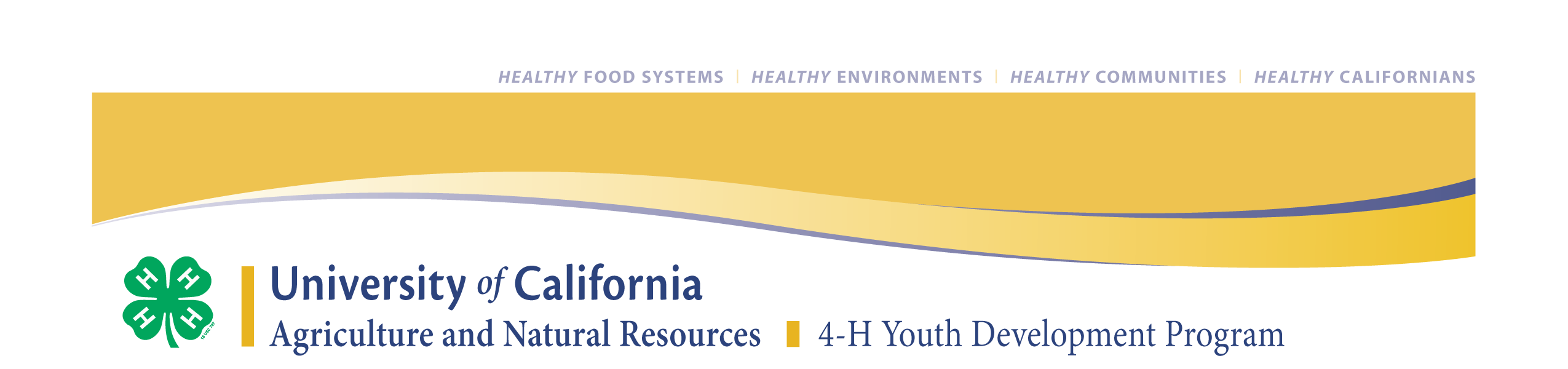 California 4-HRecord Book FormsFor Junior, Intermediate, and Senior Members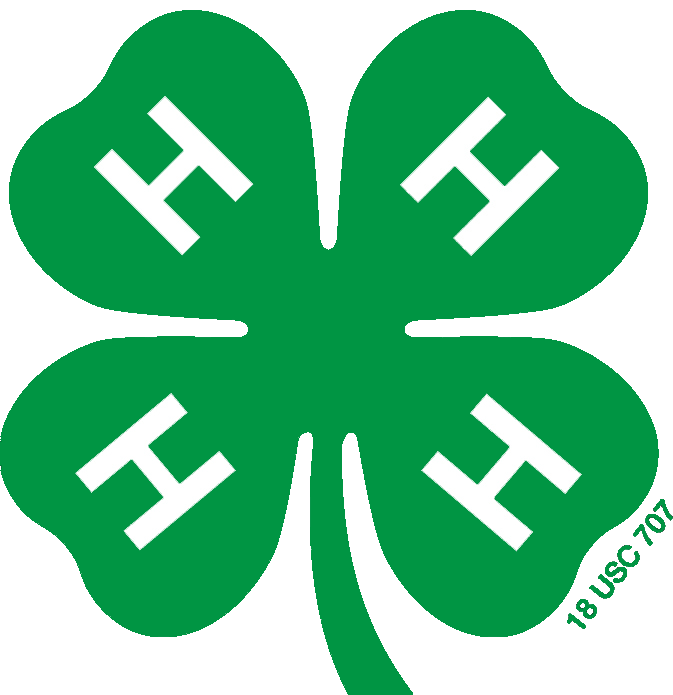 2015 – 2016These are the most current forms. Please discard all previous forms.Section 2: Personal Development ReportStar Ranking* Required for Star RankNumbers contained within parenthesis are included in the total category number (not an extra requirement).Section 4: Annual Project ReportSubmit one form per project. You may add additional pages if needed. Section 6: Leadership Development ReportPart 1 (Pre)Completed by intermediate and senior members onlyComplete this page at the beginning of the program year:Section 6: Leadership Development ReportPart 1 (Post)Complete this page at the end of the program year.Section 6: Leadership Development ReportPart 2 (Pre)Complete one form, Part 2a and 2b per project or activity where you fill a significant leadership role. You must complete this form for each significant leadership credit on your PDR. List 1 - 3 goals, strategies and shifting gears that apply to this project or activity. This page should completed at the beginning of the program year.Section 6: Leadership Development ReportPart 2 (Post)Reflect on the goals, strategies you set in Part 2a for each project or activity where you fill a significant leadership role. You must complete this form as a companion to Part 2 (Pre) for each significant leadership credit on your PDR.Section 7: 4-H ResumeCompleted by senior members onlyFirst Name Last NameAddress, City, CA 9#### | (###) ### - ####| emailaddress@gmail.comPersonal Development Statement One to three sentences that describe what you stand for and what you aspire to become as a human being.  It is not a statement of what you want to do, but rather how you want to be in the world.Education and Professional DevelopmentName of School			Highest Year Completed to DateAdditional Course Work, Name of School or Organization 		Leadership SkillsPosition Title, Group or Program, Month/Year Started – Month/Year CompletedShort description of what you did. Explanation of what you learned or skills you developed.Citizenship SkillsPosition Title, Group or Program, Month/Year Started – Month/Year CompletedShort description of what you did. Explanation of what you learned or skills you developed.Other SkillsThese can include instruments, dance, sports, or other hobbies you have spent a significant amount of time perfecting.Certificates & HonorsList name of certificates and who issued itCounty: _________________________________Name of 4-H Club or Unit: _________________________________Program Year: ____________   Total Years in 4-H: ___________					(Include years as a primary member)Name: __________________________________		Birth Date: _________________Age on December 31: __________ 	Grade in School:__________
(of the program year listed above)Address: ______________________________________________________________City: __________________________________ State: ______	Zip: ____________Email: ________________________________ Phone: (_____)___________________A minimum completed club 4-H Record Book consists of the following items.      Section 2: Personal Development Report      Section 3: My 4-H Story     Section 4: Projects - One project report form for every project completedClub Meetings Attended This YearDuring the current year, 80% attendance is
required for any achievement rankDo not include project meetings.Meetings HeldMeetings AttendedHours AttendedPercent AttendedClub Meetings Attended This YearDuring the current year, 80% attendance is
required for any achievement rankDo not include project meetings.I have personally prepared this report and believe it to be correct.I have personally prepared this report and believe it to be correct.Member’s Signature:Date:I have personally reviewed this report and believe it to be correct.I have personally reviewed this report and believe it to be correct.Parent/Guardian Signature:Date:4-H Adult Partner’s Signature:Date:Record what you accomplished during the year. To qualify for any of the achievement rank awards, you must attend 80 percent of both the local club and the project meetings held during the year. To obtain any of the ranks, you must complete the asterisked (*) categories as a part of your total effort. Bronze Star: 		Complete at least 5 of the 8 categories listed.Silver Star: 		Complete at least 6 of the 8 categories listed.Gold Star: 		Complete at least 7 of the 8 categories listed.Platinum Star:	Complete at least 7 of the 8 categories listed.Star Ranks are designed to encourage members to participate in a wide variety of activities over a number of years. The bronze, silver, gold, and platinum stars build on past achievements.Categories of ParticipationTransfer credits from previous years to the column headed “Total From Past Years.”Total Past YearsTotal ThisYearTotal All YearsNumber of Different Categories RequiredNumber of Different Categories RequiredNumber of Different Categories RequiredNumber of Different Categories RequiredCategories of ParticipationTransfer credits from previous years to the column headed “Total From Past Years.”Total Past YearsTotal ThisYearTotal All YearsBronze5 RequiredSilver6 RequiredGold7 RequiredPlatinum7 RequiredProjects Completed 2*4*8*12*Project Skill Activities481520Events Attended12254060Leadership Development 102030*40*Significant Leadership Role (requiring 20 hrs. or more of work)(0)(0)(2*)(4*)Citizenship &
Community Service1020*30*40*Communication Skills 12*24*36*48*4-H Presentations(4*)(7*)(10*)(15*)Honors and Recognition5101520Healthy Lifestyle Activities10203040Star Rank4-H Member must be currently enrolled in the 4-H Youth Development Program.Present Rank:	 	[  ] None         [  ] Bronze         [  ] Silver         [  ] Gold         [  ] Platinum Rank Applying for: 	[  ] None         [  ] Bronze         [  ] Silver         [  ] Gold         [  ] Platinum[  ] Approved   [  ] Not Approved  						4-H Club/Unit Leader's Signature		Date1. 	Projects Completed This Year	Star Requirements: Bronze 2, Silver 4, Gold 8, Platinum 12	Total Past Years:_________	Total This Year: _________	Total All Years:________1. 	Projects Completed This Year	Star Requirements: Bronze 2, Silver 4, Gold 8, Platinum 12	Total Past Years:_________	Total This Year: _________	Total All Years:________1. 	Projects Completed This Year	Star Requirements: Bronze 2, Silver 4, Gold 8, Platinum 12	Total Past Years:_________	Total This Year: _________	Total All Years:________1. 	Projects Completed This Year	Star Requirements: Bronze 2, Silver 4, Gold 8, Platinum 12	Total Past Years:_________	Total This Year: _________	Total All Years:________1. 	Projects Completed This Year	Star Requirements: Bronze 2, Silver 4, Gold 8, Platinum 12	Total Past Years:_________	Total This Year: _________	Total All Years:________During the current year, 80% average attendance across all projects is 
required for any achievement rank.MeetingsHeldMeetings AttendedTotal HoursPercent AttendedTOTALSAVERAGEInclude your specific involvement (attended, competed, presented) and the level of participation:I = Individual, L = Local Club/Unit/Project, C = County/Area/District, 
M = Multi-county/Section, S = State, N = National/Multi-State, G = GlobalYou may add lines or add a page for each category, if needed.2.	Project Skill Activities	Star Requirements: Bronze 4, Silver 8, Gold 15, Platinum 20	Total Past Years:_________	Total This Year: _________	Total All Years:________2.	Project Skill Activities	Star Requirements: Bronze 4, Silver 8, Gold 15, Platinum 20	Total Past Years:_________	Total This Year: _________	Total All Years:________2.	Project Skill Activities	Star Requirements: Bronze 4, Silver 8, Gold 15, Platinum 20	Total Past Years:_________	Total This Year: _________	Total All Years:________2.	Project Skill Activities	Star Requirements: Bronze 4, Silver 8, Gold 15, Platinum 20	Total Past Years:_________	Total This Year: _________	Total All Years:________2.	Project Skill Activities	Star Requirements: Bronze 4, Silver 8, Gold 15, Platinum 20	Total Past Years:_________	Total This Year: _________	Total All Years:________DateHoursLevelActivity Title & Brief DescriptionLocation4-H Project Skill Activities (Enrolled OR not enrolled in the project)4-H Project Skill Activities (Enrolled OR not enrolled in the project)4-H Project Skill Activities (Enrolled OR not enrolled in the project)4-H Project Skill Activities (Enrolled OR not enrolled in the project)4-H Project Skill Activities (Enrolled OR not enrolled in the project)Project Skill Activities Outside of 4-H (List up to two significant project skill activities)Project Skill Activities Outside of 4-H (List up to two significant project skill activities)Project Skill Activities Outside of 4-H (List up to two significant project skill activities)Project Skill Activities Outside of 4-H (List up to two significant project skill activities)Project Skill Activities Outside of 4-H (List up to two significant project skill activities)Total Number:3.	4-H Events Attended	Star Requirements: Bronze 12, Silver 25, Gold 40, Platinum 60	Total Past Years:_________	Total This Year: _________ 	Total All Years:________3.	4-H Events Attended	Star Requirements: Bronze 12, Silver 25, Gold 40, Platinum 60	Total Past Years:_________	Total This Year: _________ 	Total All Years:________3.	4-H Events Attended	Star Requirements: Bronze 12, Silver 25, Gold 40, Platinum 60	Total Past Years:_________	Total This Year: _________ 	Total All Years:________3.	4-H Events Attended	Star Requirements: Bronze 12, Silver 25, Gold 40, Platinum 60	Total Past Years:_________	Total This Year: _________ 	Total All Years:________3.	4-H Events Attended	Star Requirements: Bronze 12, Silver 25, Gold 40, Platinum 60	Total Past Years:_________	Total This Year: _________ 	Total All Years:________DateHoursLevelEvent TitleLocationTotal Number:Include your specific involvement (attended, competed, presented) and the level of participation:I = Individual, L = Local Club/Unit/Project, C = County/Area/District, 
M = Multi-county/Section, S = State, N = National/Multi-State, G = GlobalYou may add lines or add a page for each category, if needed.4.    Leadership Development	Star Requirements: Bronze 10, Silver 20, Gold 30, Platinum 40	Total Past Years:_________	Total This Year: _________ 	Total All Years:________4.    Leadership Development	Star Requirements: Bronze 10, Silver 20, Gold 30, Platinum 40	Total Past Years:_________	Total This Year: _________ 	Total All Years:________4.    Leadership Development	Star Requirements: Bronze 10, Silver 20, Gold 30, Platinum 40	Total Past Years:_________	Total This Year: _________ 	Total All Years:________4.    Leadership Development	Star Requirements: Bronze 10, Silver 20, Gold 30, Platinum 40	Total Past Years:_________	Total This Year: _________ 	Total All Years:________4.    Leadership Development	Star Requirements: Bronze 10, Silver 20, Gold 30, Platinum 40	Total Past Years:_________	Total This Year: _________ 	Total All Years:________*Required: Leadership Development Reports completed by intermediate and senior members   Total Past Years: ____  Total This Year: ____  Total All Years:____ Gold = 2  Platinum = 4				Met Requirement   ___YES   ___NO*Required: Leadership Development Reports completed by intermediate and senior members   Total Past Years: ____  Total This Year: ____  Total All Years:____ Gold = 2  Platinum = 4				Met Requirement   ___YES   ___NO*Required: Leadership Development Reports completed by intermediate and senior members   Total Past Years: ____  Total This Year: ____  Total All Years:____ Gold = 2  Platinum = 4				Met Requirement   ___YES   ___NO*Required: Leadership Development Reports completed by intermediate and senior members   Total Past Years: ____  Total This Year: ____  Total All Years:____ Gold = 2  Platinum = 4				Met Requirement   ___YES   ___NO*Required: Leadership Development Reports completed by intermediate and senior members   Total Past Years: ____  Total This Year: ____  Total All Years:____ Gold = 2  Platinum = 4				Met Requirement   ___YES   ___NODateHoursLevelLeadership ActivityLocationLeadership Development Outside of 4-H (List up to two significant leadership activities)Leadership Development Outside of 4-H (List up to two significant leadership activities)Leadership Development Outside of 4-H (List up to two significant leadership activities)Leadership Development Outside of 4-H (List up to two significant leadership activities)Leadership Development Outside of 4-H (List up to two significant leadership activities)Total Number:Intermediate and senior level members must complete a Leadership Development Report for specific roles.  See the LDR instructions in the Record Book Manual for more details on this requirement. Intermediate and senior level members must complete a Leadership Development Report for specific roles.  See the LDR instructions in the Record Book Manual for more details on this requirement. Intermediate and senior level members must complete a Leadership Development Report for specific roles.  See the LDR instructions in the Record Book Manual for more details on this requirement. Intermediate and senior level members must complete a Leadership Development Report for specific roles.  See the LDR instructions in the Record Book Manual for more details on this requirement. Intermediate and senior level members must complete a Leadership Development Report for specific roles.  See the LDR instructions in the Record Book Manual for more details on this requirement. 5.	Citizenship & Community Service
	Star Requirements: Bronze 10, Silver 20, Gold 30, Platinum 40	Total Past Years:_________	Total This Year: _________ 	Total All Years:________5.	Citizenship & Community Service
	Star Requirements: Bronze 10, Silver 20, Gold 30, Platinum 40	Total Past Years:_________	Total This Year: _________ 	Total All Years:________5.	Citizenship & Community Service
	Star Requirements: Bronze 10, Silver 20, Gold 30, Platinum 40	Total Past Years:_________	Total This Year: _________ 	Total All Years:________5.	Citizenship & Community Service
	Star Requirements: Bronze 10, Silver 20, Gold 30, Platinum 40	Total Past Years:_________	Total This Year: _________ 	Total All Years:________5.	Citizenship & Community Service
	Star Requirements: Bronze 10, Silver 20, Gold 30, Platinum 40	Total Past Years:_________	Total This Year: _________ 	Total All Years:________DateHoursLevel*Citizenship Activity*LocationCitizenship/Community Service Outside of 4-H (List up to two significant citizenship activities)Citizenship/Community Service Outside of 4-H (List up to two significant citizenship activities)Citizenship/Community Service Outside of 4-H (List up to two significant citizenship activities)Citizenship/Community Service Outside of 4-H (List up to two significant citizenship activities)Citizenship/Community Service Outside of 4-H (List up to two significant citizenship activities)Total Number:Include your specific involvement (attended, competed, presented) and the level of participation:I = Individual, L = Local Club/Unit/Project, C = County/Area/District, 
M = Multi-county/Section, S = State, N = National/Multi-State, G = GlobalYou may add lines or add a page for each category, if needed.6.	Communication Skills	Star Requirements: Bronze 12, Silver 24, Gold 36, Platinum 48	Total Past Years:_________	Total This Year: _________ 	Total All Years:________6.	Communication Skills	Star Requirements: Bronze 12, Silver 24, Gold 36, Platinum 48	Total Past Years:_________	Total This Year: _________ 	Total All Years:________6.	Communication Skills	Star Requirements: Bronze 12, Silver 24, Gold 36, Platinum 48	Total Past Years:_________	Total This Year: _________ 	Total All Years:________6.	Communication Skills	Star Requirements: Bronze 12, Silver 24, Gold 36, Platinum 48	Total Past Years:_________	Total This Year: _________ 	Total All Years:________6.	Communication Skills	Star Requirements: Bronze 12, Silver 24, Gold 36, Platinum 48	Total Past Years:_________	Total This Year: _________ 	Total All Years:________Required: 4-H Presentations	Total Past Years: ____  Total This Year: ____  Total All Years:____ Bronze = 4 Silver = 7 Gold = 10 Platinum = 15		Met Requirement   ___YES   ___NORequired: 4-H Presentations	Total Past Years: ____  Total This Year: ____  Total All Years:____ Bronze = 4 Silver = 7 Gold = 10 Platinum = 15		Met Requirement   ___YES   ___NORequired: 4-H Presentations	Total Past Years: ____  Total This Year: ____  Total All Years:____ Bronze = 4 Silver = 7 Gold = 10 Platinum = 15		Met Requirement   ___YES   ___NORequired: 4-H Presentations	Total Past Years: ____  Total This Year: ____  Total All Years:____ Bronze = 4 Silver = 7 Gold = 10 Platinum = 15		Met Requirement   ___YES   ___NORequired: 4-H Presentations	Total Past Years: ____  Total This Year: ____  Total All Years:____ Bronze = 4 Silver = 7 Gold = 10 Platinum = 15		Met Requirement   ___YES   ___NODateHoursLevel*Communication Activity*LocationCommunication Development Outside of 4-H (List up to two significant communication activities)Communication Development Outside of 4-H (List up to two significant communication activities)Communication Development Outside of 4-H (List up to two significant communication activities)Communication Development Outside of 4-H (List up to two significant communication activities)Communication Development Outside of 4-H (List up to two significant communication activities)Total Number:7.   Honors/Recognition	Star Requirements: Bronze 5, Silver 10, Gold 15, Platinum 20	Total Past Years:_________	Total This Year: _________ 	Total All Years:________7.   Honors/Recognition	Star Requirements: Bronze 5, Silver 10, Gold 15, Platinum 20	Total Past Years:_________	Total This Year: _________ 	Total All Years:________7.   Honors/Recognition	Star Requirements: Bronze 5, Silver 10, Gold 15, Platinum 20	Total Past Years:_________	Total This Year: _________ 	Total All Years:________7.   Honors/Recognition	Star Requirements: Bronze 5, Silver 10, Gold 15, Platinum 20	Total Past Years:_________	Total This Year: _________ 	Total All Years:________7.   Honors/Recognition	Star Requirements: Bronze 5, Silver 10, Gold 15, Platinum 20	Total Past Years:_________	Total This Year: _________ 	Total All Years:________DateHoursLevelHonor or RecognitionLocationHonors and Recognition Outside of 4-H (List up to two significant honors)Honors and Recognition Outside of 4-H (List up to two significant honors)Honors and Recognition Outside of 4-H (List up to two significant honors)Honors and Recognition Outside of 4-H (List up to two significant honors)Honors and Recognition Outside of 4-H (List up to two significant honors)Total Number:Include your specific involvement (attended, competed, presented) and the level of participation:I = Individual, L = Local Club/Unit/Project, C = County/Area/District, 
M = Multi-county/Section, S = State, N = National/Multi-State, G = GlobalYou may add lines or add a page for each category, if needed.8. 	Healthy Lifestyle ActivitiesStar Requirements: Bronze 10, Silver 20, Gold 30, Platinum 40Total Past Years:_________	Total This Year: _________ 	Total All Years:________8. 	Healthy Lifestyle ActivitiesStar Requirements: Bronze 10, Silver 20, Gold 30, Platinum 40Total Past Years:_________	Total This Year: _________ 	Total All Years:________8. 	Healthy Lifestyle ActivitiesStar Requirements: Bronze 10, Silver 20, Gold 30, Platinum 40Total Past Years:_________	Total This Year: _________ 	Total All Years:________8. 	Healthy Lifestyle ActivitiesStar Requirements: Bronze 10, Silver 20, Gold 30, Platinum 40Total Past Years:_________	Total This Year: _________ 	Total All Years:________8. 	Healthy Lifestyle ActivitiesStar Requirements: Bronze 10, Silver 20, Gold 30, Platinum 40Total Past Years:_________	Total This Year: _________ 	Total All Years:________DateHoursLevelActivity or OrganizationLocationTotal Number:NameProgram YearProgram YearProjectYears in ProjectYears in ProjectNumber of project meetings heldNumber of project meetings held% AttendedNumber of project meetings attendedNumber of project meetings attended% AttendedLEARNING EXPERIENCES Explain what you did, what you learned, and the skills you gained in the project.Include the level of participation: I = Individual, L = Local Club/Unit/Project, C = County/Area/District,M = Multi-county/Section, S = State, N = National/Multi-State, G = GlobalLEARNING EXPERIENCES Explain what you did, what you learned, and the skills you gained in the project.Include the level of participation: I = Individual, L = Local Club/Unit/Project, C = County/Area/District,M = Multi-county/Section, S = State, N = National/Multi-State, G = GlobalLEARNING EXPERIENCES Explain what you did, what you learned, and the skills you gained in the project.Include the level of participation: I = Individual, L = Local Club/Unit/Project, C = County/Area/District,M = Multi-county/Section, S = State, N = National/Multi-State, G = GlobalLEARNING EXPERIENCES Explain what you did, what you learned, and the skills you gained in the project.Include the level of participation: I = Individual, L = Local Club/Unit/Project, C = County/Area/District,M = Multi-county/Section, S = State, N = National/Multi-State, G = GlobalDateLevelHoursWhat did you do?| Where? | What did you learn or what skill did you practice?NumberList things made, raised, 
grown, or improved.List honors or awards earned.List citizenship activitiesList leadership development activitiesExpenses and Income/ValueSummarize, totaling all expenses such as: ingredients, feed, vet supplies/visits, materials, exhibitor's fees, and all income such as: value of finished products, animals sold, exhibit premiums, etc.Expenses and Income/ValueSummarize, totaling all expenses such as: ingredients, feed, vet supplies/visits, materials, exhibitor's fees, and all income such as: value of finished products, animals sold, exhibit premiums, etc.Expenses and Income/ValueSummarize, totaling all expenses such as: ingredients, feed, vet supplies/visits, materials, exhibitor's fees, and all income such as: value of finished products, animals sold, exhibit premiums, etc.Expenses and Income/ValueSummarize, totaling all expenses such as: ingredients, feed, vet supplies/visits, materials, exhibitor's fees, and all income such as: value of finished products, animals sold, exhibit premiums, etc.ItemNumberExpenseIncomeor Value$$$$$$$$$$Totals$$Total Profit or LossTotal Profit or Loss$$If another member was thinking about taking this project next year, what would you tell them about what can be learned in this project? I have personally prepared this report and believe it to be correct.I have personally prepared this report and believe it to be correct.4-H Member’s Signature: Date:I have personally reviewed this report and believe it to be correct.I have personally reviewed this report and believe it to be correct.4-H Adult Partner’s Signature:Date:NameNameClubClubProgram YearProgram Year[]Leadership Development Project Leadership Development Project []Junior Leader Junior Leader [][]Teen Leader[]All Star/County AmbassadorAll Star/County Ambassador[]Club OfficerClub Officer[][]Exchange[]State AmbassadorState Ambassador[]Camp CounselorCamp Counselor[][]OtherBriefly describe your leadership roles marked above. Why are they important to you?I. Record the goals you have for your leadership development. II. At the end of the program year, which of the 6 Cs (confidence, competence, character, caring, connection, contribution) do you plan to have developed?Through your leadership activities, what spark(s) did you identify? What did you do and learn about leadership? Discuss the 6 Cs (confidence, competence, character, caring, connection, contribution) that you developed this year. Which C(s) did you develop? How do you know that you grew in that C? If you developed a C that you did not plan to, (Part 1) discuss that C as well.  Final Signature Final Signature I have personally prepared this report and believe it to be correct.I have personally prepared this report and believe it to be correct.Member’s Signature:Date:Project/ActivityYears in Project/ActivityLeaderNumber of other membersSelect GoalsRecord the goals you have for this project or activity.  Think of each goal as a destination.1.2.3.Pursue StrategiesWhat are the steps you will take to reach your goals? Include by when, by whom, and the specific actions you will take.1.2.3.Shift GearsWhat are some things that may get in the way of achieving your goals? What can you do to overcome those challenges or obstacles?1.2.3.Reviewed and Discussed Reviewed and Discussed I have personally prepared this report and believe it to be correct.I have personally prepared this report and believe it to be correct.4-H Member’s Signature: Date: I have personally reviewed and discussed this report with the member.I have personally reviewed and discussed this report with the member.4-H Adult Partner’s Signature:Date:Specific Goals1.2.3.Discuss how you did or did not reach your goals for this project/ program/ experience.1.2.3.What strategies worked or didn’t work?1.2.3.Give examples of when you had to shift gears toward reaching your goals.1.2.3.For the Adult Partner: Please provide feedback and comments on the 4-H member’s leadership role.Reviewed and Discussed Reviewed and Discussed I have personally prepared this report and believe it to be correct.I have personally prepared this report and believe it to be correct.4-H Member’s Signature: Date: I have personally reviewed and discussed this report with the member.I have personally reviewed and discussed this report with the member.4-H Adult Partner’s Signature:Date: